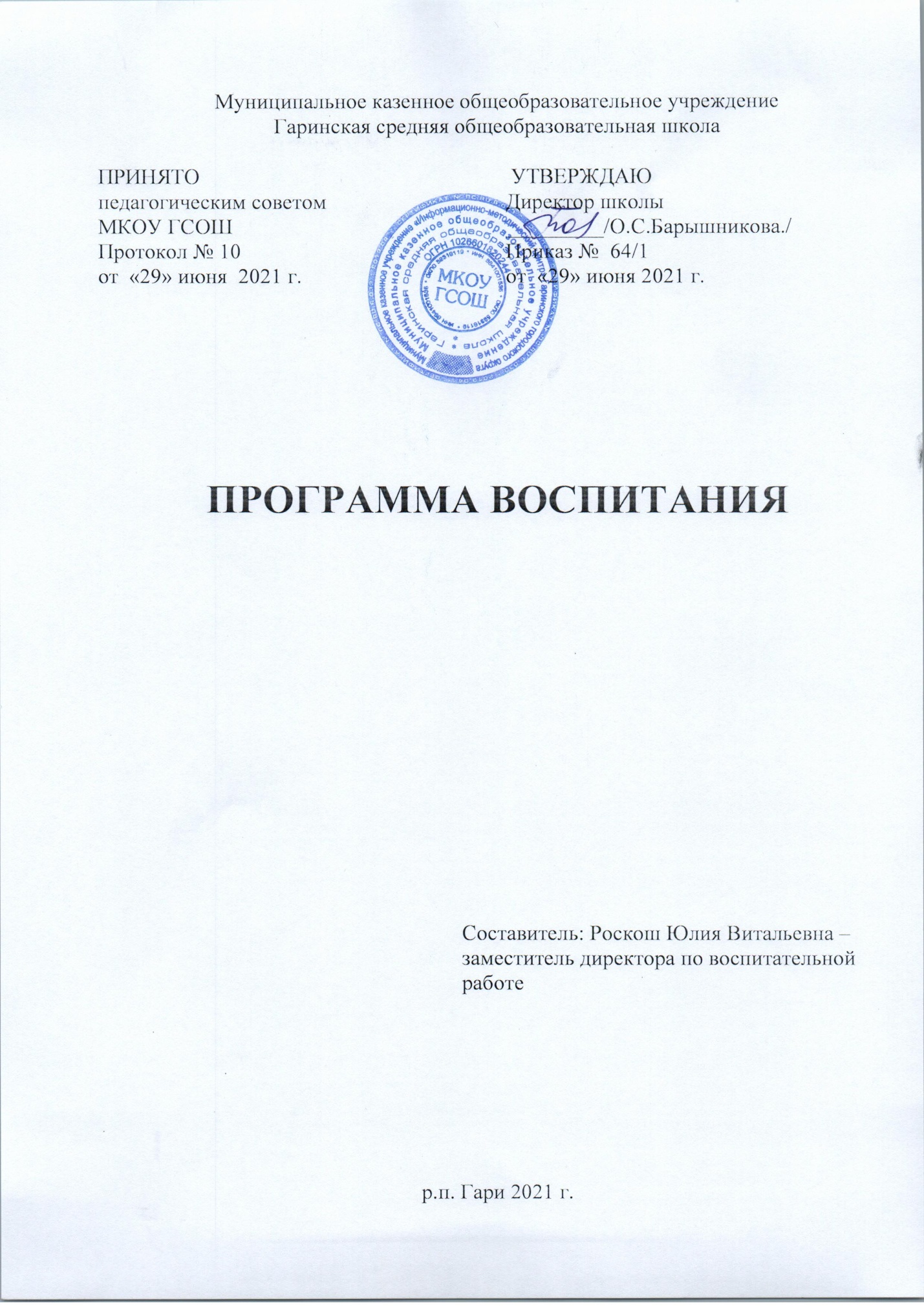 ПОЯСНИТЕЛЬНАЯ ЗАПИСКАПрограмма воспитания МКОУ Гаринская СОШ (далее – Программа) разработана в соответствии с методическими рекомендациями «Примерная программа воспитания», утвержденной 02.06.2020 года на заседании Федерального учебно-методического объединения по общему образованию, с Федеральными государственными образовательными стандартами (далее – ФГОС) общего образования.        Данная рабочая программа воспитания направлена на решение проблем гармоничного вхождения школьников в социальный мир и налаживания ответственных взаимоотношений с окружающими их людьми. Воспитательная программа показывает, каким образом педагоги могут реализовать воспитательный потенциал их совместной с детьми деятельности.        Воспитательная программа является обязательной частью основной образовательной программы МКОУ ГСОШ и призвана помочь всем участникам образовательного процесса реализовать воспитательный потенциал совместной деятельности и тем самым сделать школу воспитывающей организацией.         В центре программы воспитания Муниципального казенного общеобразовательного учреждения Гаринская средняя общеобразовательная школа находится личностное развитие обучающихся в соответствии с ФГОС общего образования, формирование у них системных знаний о различных аспектах развития России и мира. Одним из результатов реализации программы школы станет приобщение обучающихся к российским традиционным духовным ценностям, правилам и нормам поведения в российском обществе. Программа призвана обеспечить достижение учащимися личностных результатов, указанных во ФГОС: формирование у обучающихся основ российской идентичности; готовность обучающихся к саморазвитию; мотивацию к познанию и обучению; ценностные установки и социально-значимые качества личности; активное участие в социально-значимой деятельности.           Данная программа воспитания показывает систему работы с детьми в школе.1.ОСОБЕННОСТИ ОРГАНИЗУЕМОГО В ШКОЛЕ ВОСПИТАТЕЛЬНОГО ПРОЦЕССАПроцесс воспитания в МКОУ «Гаринская СОШ» основывается на следующих принципах взаимодействия педагогов и школьников:- неукоснительное соблюдение законности и прав семьи и ребенка, соблюдения конфиденциальности информации о ребенке и семье, приоритета безопасности ребенка при нахождении в образовательной организации;- ориентир на создание в образовательной организации психологически комфортной среды для каждого ребенка и взрослого, без которой невозможно конструктивное взаимодействие школьников и педагогов;- реализация процесса воспитания главным образом через создание в школе детско-взрослых общностей, которые бы объединяли детей и педагогов яркими и содержательными событиями, общими позитивными эмоциями и доверительными отношениями друг к другу;- организация основных совместных дел школьников и педагогов как предмета совместной заботы и взрослых, и детей;- системность, целесообразность и не шаблонность воспитания как условия его эффективности.Основными традициями воспитания в МКОУ «Гаринская СОШ»  являются следующие:- стержнем годового цикла воспитательной работы школы являются ключевые общешкольные дела, через которые осуществляется интеграция воспитательных усилий педагогов;- важной чертой каждого ключевого дела и большинства используемых для воспитания других совместных дел педагогов и школьников является коллективная разработка, коллективное планирование, коллективное проведение, коллективный анализ их результатов;- в школе создаются такие условия, при которых по мере взросления ребенка увеличивается и его роль в совместных делах (от пассивного наблюдателя до организатора);- в проведении общешкольных дел отсутствует соревновательность между классами, поощряется конструктивное межклассное и межвозрастное взаимодействие школьников, а также их социальная активность;- педагоги школы ориентированы на формирование коллективов в рамках школьных классов, кружков, студий, секций и иных детских объединений, на установление в них доброжелательных и товарищеских взаимоотношений;- ключевой фигурой воспитания в школе является классный руководитель, реализующий по отношению к детям защитную, личностно развивающую, организационную, посредническую (в разрешении конфликтов) функции.2. ЦЕЛЬ И ЗАДАЧИ ВОСПИТАНИЯСовременный национальный идеал личности, воспитанной в новой российской общеобразовательной школе, – это высоконравственный, творческий, компетентный гражданин России, принимающий судьбу Отечества как свою личную, осознающей ответственность за настоящее и будущее своей страны, укорененный в духовных и культурных традициях российского народа.Исходя из этого воспитательного идеала, а также основываясь на базовых для нашего общества ценностях (таких как семья, труд, отечество, природа, мир, знания, культура, здоровье, человек) формулируется общая цель воспитания в МКОУ ГСОШ. Цель воспитания создание условий и социально-педагогической поддержки в общеобразовательной организации для личностного  развития школьников, проявляющееся: в усвоении ими социально значимых знаний; в развитии их социально значимых отношений; в приобретении ими опыта осуществления социально значимых дел.- в усвоении ими знаний основных норм, которые общество выработало на основе этих ценностей (то есть, в усвоении ими социально значимых знаний);- в развитии их позитивных отношений к этим общественным ценностям (то есть в развитии их социально значимых отношений);- в приобретении ими соответствующего этим ценностям опыта поведения, опыта применения сформированных знаний и отношений на практике (то есть в приобретении ими опыта осуществления социально значимых дел).Данная цель ориентирует педагогов не на обеспечение соответствия личности ребенка единому стандарту, а на обеспечение позитивной динамики развития его личности. В связи с этим важно сочетание усилий педагога по развитию личности ребенка и усилий самого ребенка по своему саморазвитию. Их сотрудничество, партнерские отношения являются важным фактором успеха в достижении цели.Конкретизация общей цели воспитания применительно к возрастным особенностям школьников позволяет выделить в ней следующие целевые приоритеты, соответствующие трем уровням общего образования:1. В воспитании детей младшего школьного возраста (уровень начального общего образования) таким целевым приоритетом является создание благоприятных условий для усвоения школьниками социально значимых знаний– знаний основных норм и традиций того общества, в котором они живут.Выделение данного приоритета связано с особенностями детей младшего школьного возраста: с их потребностью самоутвердиться в своем новом социальном статусе - статусе школьника, то есть научиться соответствовать предъявляемым к носителям данного статуса нормам и принятым традициям поведения. Такого рода нормы и традиции задаются в школе педагогами и воспринимаются детьми именно как нормы и традиции поведения школьника. Знание их станет базой для развития социально значимых отношений школьников и накопления ими опыта осуществления социально значимых дел и дальнейшем, в подростковом и юношеском возрасте.К наиболее важным из них относятся следующие: быть любящим, послушным и отзывчивым сыном (дочерью), братом (сестрой), внуком (внучкой); уважать старших и заботиться о младших членах семьи; выполнять посильную для ребёнка домашнюю работу, помогая старшим; быть трудолюбивым, следуя принципу «делу - время, потехе - час» как учебных занятиях, так и в домашних делах, доводить начатое дело до конца; знать и любить свою Родину – свой родной дом, двор, улицу, город, село, свою страну; беречь и охранять природу (ухаживать за комнатными растениями в классе или дома, заботиться о своих домашних питомцах и, по возможности, о бездомных животных в своем дворе;  подкармливать птиц в морозные зимы; не засорять бытовым мусором улицы, леса, водоёмы); проявлять миролюбие - не затевать конфликтов и стремиться решать спорные вопросы, не прибегая к силе; стремиться узнавать что-то новое, проявлять любознательность, ценить знания; быть вежливым и опрятным, скромным и приветливым; соблюдать правила личной гигиены, режим дня, вести здоровый образ жизни; уметь сопереживать, проявлять сострадание к попавшим в беду; стремиться устанавливать хорошие отношения с другими людьми; уметь прощать обиды, защищать слабых, по мере возможности помогать нуждающимся в этом людям; уважительно относиться к людям иной национальной или религиозной принадлежности, иного имущественного положения, людям с ограниченными возможностями здоровья; быть уверенным в себе, открытым и общительным, не стесняться быть в чём-то непохожим на других ребят; уметь ставить перед собой цели и проявлять инициативу, отстаивать своё мнение и действовать самостоятельно, без помощи старших.Знание младшим школьником данных социальных норм и традиций, понимание важности следования им имеет особое значение для ребенка этого возраста, поскольку облегчает его вхождение в широкий социальный мир, в открывающуюся ему систему общественных отношений.2. В воспитании детей подросткового возраста (уровень основного общего образования) таким приоритетом является создание благоприятных условий для развития социально значимых отношений школьников, и, прежде всего, ценностных отношений:- к семье как главной опоре в жизни человека и источнику его счастья;- к труду как основному способу достижения жизненного благополучия человека, залогу его успешного профессионального самоопределения и ощущения уверенности в завтрашнем дне;- к своему отечеству, своей малой и большой Родине как месту, в котором человек вырос и познал первые радости и неудачи, которая завещана ему предками и которую нужно оберегать;- к природе как источнику жизни на Земле, основе самого ее существования, нуждающейся в защите и постоянном внимании со стороны человека;- к миру как главному принципу человеческого общежития, условию крепкой дружбы, налаживания отношений с коллегами по работе в будущем и создания благоприятного микроклимата в своей собственной семье;- к знаниям как интеллектуальному ресурсу, обеспечивающему будущее человека, как результату кропотливого, но увлекательного учебного труда;- к культуре как духовному богатству общества и важному условию ощущения человеком полноты проживаемой жизни, которое дают ему чтение, музыка, искусство, театр, творческое самовыражение;- к здоровью как залогу долгой и активной жизни человека, его хорошего настроения и оптимистичного взгляда на мир;- к окружающим людям как безусловной и абсолютной ценности, как равноправным социальным партнерам, с которыми необходимо выстраивать доброжелательные и взаимоподдерживающие отношения, дающие человеку радость общения и позволяющие избегать чувства одиночества;- к самим себе как хозяевам своей судьбы, самоопределяющимся и самореализующимся личностям, отвечающим за свое собственное будущее.Данный ценностный аспект человеческой жизни чрезвычайно важен для личностного развития школьника, так как именно ценности во многом определяют его жизненные цели, его поступки, его повседневную жизнь. Выделение данного приоритета в воспитании школьников, обучающихся на ступени основного общего образования, связано с особенностями детей подросткового возраста: с их стремлением утвердить себя как личность в системе отношений, свойственных взрослому миру. В этом возрасте особую значимость для детей приобретает становление их собственной жизненной позиции, собственных ценностных ориентаций. Подростковый возраст – наиболее удачный возраст для развития социально значимых отношений школьников.3.  В воспитании детей юношеского возраста (уровень среднего общего образования) таким приоритетом является создание благоприятных условий для приобретения школьниками опыта осуществления социально значимых дел.Выделение данного приоритета связано с особенностями школьников юношеского возраста: с их потребностью в жизненном самоопределении, в выборе дальнейшего жизненного пути, который открывается перед ними на пороге самостоятельной взрослой жизни. Сделать правильный выбор старшеклассникам поможет имеющийся у них реальный практический опыт, который они могут приобрести, в том числе и в школе. Важно, чтобы опыт оказался социально значимым, так как именно он поможет гармоничному вхождению школьников во взрослую жизнь окружающего их общества. Это:- опыт дел, направленных на заботу о своей семье, родных и близких; трудовой опыт, опыт участия в производственной практике;- опыт дел, направленных на пользу своему родному поселку, стране в целом, опыт деятельного выражения собственной гражданской позиции;- опыт природоохранных дел;- опыт разрешения возникающих конфликтных ситуаций в школе, дома или на улице;- опыт самостоятельного приобретения новых знаний, проведения научных исследований, опыт проектной деятельности;- опыт изучения, защиты и восстановления культурного наследия человечества,- опыт создания собственных произведений культуры, опыт творческого самовыражения;- опыт ведения здорового образа жизни и заботы о здоровье других людей;- опыт оказания помощи окружающим, заботы о малышах или пожилых людях, волонтерский опыт;- опыт самопознания и самоанализа, опыт социально приемлемого самовыражения и самореализации.Выделение в общей цели воспитания целевых приоритетов, связанных с возрастными особенностями воспитанников, не означает игнорирования других составляющих общей цели воспитания. Приоритет - это то, чему педагогам, работающим со школьниками конкретной возрастной категории, предстоит уделять первостепенное, но не единственное внимание.Добросовестная работа педагогов, направленная на достижение поставленной цели, позволит подростку получить необходимые социальные навыки, которые помогут ему лучше ориентироваться в сложном мире человеческих взаимоотношений, эффективнее налаживать коммуникацию с окружающими, увереннее себя чувствовать во взаимодействии с ними, продуктивнее сотрудничать с людьми разных возрастов и разного социального положения, смелее искать и находить выходы из трудных жизненных ситуаций, осмысленнее выбирать свой жизненный путь в сложных поисках счастья для себя и окружающих его людей.Достижению поставленной цели воспитания школьников будет способствовать решение следующих основных задач:реализовывать воспитательные возможности общешкольных ключевых дел, поддерживать традиции их коллективного планирования, организации, проведения и анализа в школьном сообществе;реализовывать потенциал классного руководства в воспитании школьников, поддерживать активное участие классных сообществ в жизни школы;вовлекать обучающихся в кружки, секции, иные объединения, работающие по школьным программам внеурочной деятельности, реализовывать их воспитательные возможности;использовать в воспитании детей возможности школьного урока, поддерживать использование на уроках интерактивных форм занятий с обучающимися;инициировать и поддерживать ученическое самоуправление – как на уровне школы, так и на уровне классных сообществ;поддерживать деятельность функционирующих на базе школы детских общественных объединений и организаций;организовывать для школьников экскурсии, экспедиции, походы и реализовывать их воспитательный потенциал;организовывать профориентационную работу с обучающимися;организовать работу школьных медиа, реализовывать их воспитательный потенциал; развивать предметно-эстетическую среду школы и реализовывать ее воспитательные возможности; организовать работу с семьями обучающихся, их родителями или законными представителями, направленную на совместное решение проблем личностного развития детей.Организовать работу по всем видам профилактике. Формирование здорового образа жизни, воспитание культуры поведения, создание условий для формирования желаний учащихся приносить пользу обществу, уважение к правам и свободам человека, позитивного отношения к жизни, стрессоустойчивости,  воспитанию законопослушного поведения.Планомерная реализация поставленных задач позволит организовать в школе интересную и событийно насыщенную жизнь детей и педагогов, что станет эффективным способом профилактики антисоциального поведения обучающихся.3.ВИДЫ, ФОРМЫ И СОДЕРЖАНИЕ ДЕЯТЕЛЬНОСТИПрактическая реализация цели и задач воспитания осуществляется в рамках следующих направлений воспитательной работы школы. Каждое из них представлено в соответствующем модуле.3.1. Модуль «Ключевые общешкольные дела»Ключевые дела – это главные традиционные общешкольные дела, в которых принимает участие большая часть школьников и которые обязательно планируются, готовятся, проводятся и анализируются совестно педагогами и детьми. Это не набор календарных праздников, отмечаемых в школе, а комплекс коллективных творческих дел, интересных и значимых для школьников, объединяющих их вместе с педагогами в единый коллектив. Ключевые дела обеспечивают включенность в них большого числа детей и взрослых, способствуют интенсификации их общения, ставят их в ответственную позицию происходящему в школе. Введение ключевых дел в жизнь школы помогает преодолеть мероприятийный характер воспитания, сводящийся к набору мероприятий, организуемых педагогами для детей.Для этого в МКОУ Гаринская СОШ  используются следующие формы работы.На внешкольном уровне:- социальные проекты – ежегодные совместно разрабатываемые и реализуемые школьниками и педагогами комплексы дел (благотворительной, экологической, патриотической, трудовой направленности), ориентированные на преобразование окружающего школу социума.- проводимые  для  жителей  района  и  организуемые  совместно  с семьями обучающихся спортивные состязания, праздники, фестивали, представления, которые открывают возможности для творческой самореализации школьников и включают их в деятельную заботу об окружающих.На школьном уровне:- общешкольные праздники – традиционные, ежегодно проводимые творческие (театрализованные, музыкальные, литературные и т.п.) мероприятия, связанные со значимыми для детей и педагогов знаменательными датами, в которых участвуют все классы школы. - театрализованные выступления педагогов, родителей и школьников с элементами доброго юмора, пародий, импровизаций на темы жизни школьников и учителей. Они создают в школе атмосферу творчества и неформального общения, способствуют сплочению детского, педагогического и родительского сообществ  школы. - торжественные ритуалы посвящения, связанные с переходом учащихся на следующую ступень образования, символизирующие приобретение ими новых социальных статусов в школе и развивающие школьную идентичность детей. - церемонии награждения (по итогам года) школьников и педагогов за активное участие в жизни школы, защиту чести школы в конкурсах, соревнованиях, олимпиадах, значительный вклад в развитие школы. Это способствует поощрению социальной активности детей, развитию позитивных межличностных отношений между педагогами и воспитанниками, формированию чувства доверия и уважения друг к другу.Общешкольные дела, связанные с развитием воспитательной составляющей учебной деятельности. «Ученик года» – конкурс, который проводится в целях выявления наиболее значительных учебных достижений учащихся школы, развития интеллектуальных, познавательных способностей, расширения кругозора учащихся, а также формирования навыков коллективной работы в сочетании с самостоятельностью учащихся, творческого усвоения и применения знаний.День Знаний – традиционный общешкольный праздник, состоящий из серии тематических классных часов, экспериментальных площадок. Особое значение этот день имеет для учащиеся 1-х и 11-х классов, закрепляя идею наставничества, передачи традиций, разновозрастных межличностных отношений в школьном коллективе.«За чести школы» – общешкольный ритуал праздничная общешкольная линейка (проводится один раз в год: по окончанию учебного года), связанный с закреплением значимости учебных достижений учащихся, результативности в конкурсных мероприятиях. Данное событие способствует развитию школьной идентичности детей, поощрению их социальной активности, развитию позитивных межличностных отношений в общешкольном коллективе. Метапредметные недели - циклы тематических мероприятий (игры, соревнования, конкурсы, выставки, викторины), связанные с созданием условий для формирования и развития универсальных учебных действий и повышением интереса к обучению в целом.Общешкольные дела, направленные на усвоение социально-значимых знаний, ценностных отношений к миру, Родине, создание условий для приобретения опыта деятельного выражения собственной гражданской позицииДень солидарности в борьбе с терроризмом – цикл мероприятий (общешкольная линейка, классные часы, выставки детских рисунков, уроки мужества), направленный на формирование толерантности, профилактику межнациональной розни и нетерпимости; доверия, чувства милосердия к жертвам терактов, а также ознакомление учащихся с основными правилами безопасного поведения.          Цикл общешкольных дел, посвящённых Дню Победы (участие обучающихся в Пост 1, митинге с возложением цветов, акции «Бессмертный полк», «Песня Победы»; классные часы; выставки рисунков «Я помню, я горжусь…»; конкурс чтецов «Строки, опаленные войной…»; уроки мужества), направленных на воспитание чувства любви к Родине, гордости за героизм народа; уважения к ветеранам Общешкольные дела, направленные на создание условий для накопления опыта самореализации в различных видах творческой, спортивной, художественной деятельности, позитивной коммуникации  «День здоровья» – традиционная квест-игра на поляне. Проходит в форме игры по станциям, каждая из которых имеет «осеннюю» тематику познавательной, спортивной, художественной, творческой направленности. Игра направлена на поддержку участия в совместной продуктивной деятельности, развитие диалогического общения, создание условий для эмоционального отношения к познавательной деятельности, игровому поведению.  «Новогоднее представление» – общешкольное коллективное творческое дело, состоящее из серии отдельных дел (мастерская «Деда Мороза, конкурс «Новогодняя игрушка», «Открытка ветерану педагогического труда»новогодние праздники для учащихся разных классов), в котором принимают участие все учащиеся, педагогики и родители.  «Спартакиада» – комплекс соревнований (Кросс Нации, Золотая осень, Веселый старты; волейбол, баскетбол, мини-футбол, лёгкая атлетика), направленный на формирование социально значимого отношения учащихся к здоровью, опыта ведения здорового образа жизни, популяризацию спорта, поддержку спортивных достижений.        «День рождения школы»  – традиционный праздник, включает ряд различных мероприятий (акции, фотовыставки, проекты фотозон, праздничный концерт, награждение школьников, педагогов, родителей), способствует развитию позитивных межличностных отношений между педагогами и воспитанниками, способствует формированию чувства доверия друг к другу, развивает школьную идентичность подростка        «КВН» – итоговое мероприятие посвящённое дню рождения школы. В нем всегда принимаю участие 4 команды: учителя, обучающиеся, студенты (выпускники школы), родители. Способствует сплочению данных коллективов, развитию творческих способностей и создание позитивной атмосферы.      «День матери» – праздничная линейка (с приглашением мам).      «8 марта и 23 февраля» - праздничные линейки для сотрудников школы и обучающихсяНа уровне классов:- выбор и делегирование представителей классов в общешкольные советы дел, ответственных за подготовку общешкольных ключевых дел;- участие школьных классов в реализации общешкольных ключевых дел;- проведение в рамках класса итогового анализа детьми общешкольных ключевых дел, участие представителей классов в итоговом анализе проведенных дел на уровне общешкольных советов дела.1.  Актуализация общешкольной жизни на уровне классов осуществляется путем формирования чувства сопричастности каждого к жизнедеятельности школы путем организации само- и соуправленияНа уровне начального общего образования совместная направленная деятельность педагога и школьников начального уровня заключается в развитии познавательной, творческой, социально-активной видах деятельности путем стимулирования детей к участию в общешкольных делах, опираясь на систему выбираемых ответственных лиц. На уровне основного и среднего образования – через создаваемый совет класса, который отвечает за участие в общешкольных делах, информирование о делах школьной жизни путем делегирования ответственности отдельным представителям классного самоуправления.II. Система традиционных дел в классах, составляющих ядро воспитательной работы, имеющих общешкольное значение:«Издание стенгазеты» о жизни класса, сотрудничество со школьной газетой;   «Посвящение в первоклассники и пятиклассники, старшеклассники» – торжественная церемония, символизирующая приобретение ребенком своего нового социального статуса – школьника; «Прощание с Букварём» – традиционная церемония в первых классах;День именинника – дело, направленное на сплочение классного коллектива, на уважительное отношение друг к другу через проведение различных конкурсов.           «День матери» –классные часы  развитие нравственно-моральных качеств ребенка через восприятие литературных произведений; развитие в детях чувства сопереживания, доброго сочувственного отношения к матери, воспитание уважения к  материнскому труду, любви к матери.«8 марта и 23 февраля» - «Классный семейный праздник», ежегодное дело, проходит совместно с родителями в процессе создания и реализации детско-взрослых проектов.На индивидуальном уровне:- вовлечение по возможности каждого обучающегося в ключевые дела школы в одной из возможных для него ролей: сценаристов, постановщиков, исполнителей,    ведущих, декораторов, музыкальных редакторов, корреспондентов, ответственных за костюмы и оборудование, ответственных за приглашение и встречу гостей и т.п.);- индивидуальная помощь ребенку (при необходимости) в освоении навыков подготовки, проведения и анализа ключевых дел;- наблюдение за поведением ребенка в ситуациях подготовки, проведения и анализа ключевых дел, за его отношениями со сверстниками, старшими и младшими школьниками, с педагогами и другими взрослыми;- при необходимости коррекция поведения обучающегося через частные беседы с ним, через включение его в совместную работу с другими детьми, которые могли бы стать хорошим примером для него, через предложение взять в следующем ключевом деле на себя роль ответственного за тот или иной фрагмент общей работы.- создание условий для реализации индивидуального участия детей в конкурсах различного уровня: помощь в подготовке конкурсных материалов, создания портфолио.3.2. Модуль «Классное руководство»Осуществляя работу с классом, педагог организует работу с коллективом класса; индивидуальную работу с обучающимися вверенного ему класса; работу с учителями, преподающими в данном классе; работу с родителями обучающихся или их законными представителями.Работа с классным коллективом:- инициирование и поддержка участия класса в общешкольных ключевых делах, оказание необходимой помощи детям в их подготовке, проведении и анализе;- организация интересных и полезных для личностного развития ребенка совместных дел с обучающимися вверенного ему класса (познавательной, трудовой, спортивно-оздоровительной, духовно-нравственной, творческой, профориентационной направленности), позволяющие с одной стороны, – вовлечь в них детей с самыми разными потребностями и тем самым дать им возможность самореализоваться в них, а с другой, – установить и упрочить доверительные отношения с учащимися класса, стать для них значимым взрослым, задающим образцы поведения в обществе;- проведение классных часов как часов плодотворного и доверительного общения педагога и школьников, основанных на принципах уважительного отношения к личности ребенка, поддержки активной позиции каждого ребенка в беседе, предоставления школьникам возможности обсуждения и принятия решений по обсуждаемой проблеме, создания благоприятной среды для общения;- сплочение коллектива класса через: игры и тренинги на сплочение и командообразование; однодневные и многодневные походы и экскурсии, организуемые классными руководителями и родителями; празднования в классе дней рождения детей, включающие в себя подготовленные ученическими микрогруппами поздравления, сюрпризы, творческие подарки и розыгрыши; регулярные внутриклассные «огоньки» и вечера, дающие каждому школьнику возможность рефлексии собственного участия в жизни класса;- выработка совместно со школьниками законов класса, помогающих детям освоить нормы и правила общения, которым они должны следовать в школе.Индивидуальная работа с обучающимися:- изучение особенностей личностного развития учащихся класса через наблюдение за поведением школьников в их повседневной жизни, в специально создаваемых педагогических ситуациях, в играх, погружающих ребенка в мир человеческих отношений, в организуемых педагогом беседах по тем или иным нравственным проблемам; результаты наблюдения сверяются с результатами бесед классного руководителя с родителями школьников, с преподающими в его классе учителями, а также (при необходимости) – со школьным психологом.- поддержка ребенка в решении важных для него жизненных проблем (налаживание взаимоотношений с одноклассниками или учителями, выбор профессии, вуза и дальнейшего трудоустройства, успеваемость и т.п.), когда каждая проблема трансформируется классным руководителем в задачу для школьника, которую они совместно стараются решить.- индивидуальная работа с обучающимися в классе, направленная на заполнение ими личных портфолио, в которых дети не просто фиксируют свои учебные, творческие, спортивные, личностные достижения, но и в ходе индивидуальных неформальных бесед с классным руководителем в начале каждого года планируют их, а в конце года – вместе анализируют свои успехи и неудачи.- коррекция поведения ребенка через частные беседы с ним, его родителями или законными представителями, с другими обучающимися класса; через включение в проводимые школьным психологом тренинги общения; через предложение взять на себя ответственность за то или иное поручение в классе.Работа с учителями, преподающими в классе:- регулярные консультации классного руководителя с учителями-предметниками, направленные на формирование единства мнений и требований педагогов по ключевым вопросам воспитания, на предупреждение разрешение конфликтов между учителями и обучающимися;- проведение мини-педсоветов, направленных на решение конкретных проблем класса и интеграцию воспитательных влияний на учеников;- привлечение учителей к участию во внутриклассных делах, дающих педагогам возможность лучше узнавать и понимать своих учеников, увидев их в иной, отличной от учебной, обстановке;- привлечение учителей к участию в родительских собраниях класса для объединения усилий в деле обучения и воспитания детей.Работа с родителями обучающихся или их законными представителями:- регулярное информирование родителей (законных представителей) о школьных успехах и проблемах их детей, о жизни класса в целом;- помощь родителям (законным представителям) школьников в регулировании отношений между ними, администрацией школы и учителями-предметниками;- организация родительских собраний, происходящих в режиме обсуждения наиболее острых проблем обучения и воспитания школьников;- создание и организация работы родительских комитетов классов, участвующих в управлении образовательной организацией и решении вопросов воспитания и обучения их детей;- привлечение членов семей обучающихся к организации и проведению дел класса;- организация на базе класса семейных праздников, конкурсов, соревнований, направленных на сплочение семьи и школы.Модуль 3.3. «Курсы внеурочной деятельности»Воспитание на занятиях школьных курсов внеурочной деятельности осуществляется преимущественно через:- вовлечение учеников в интересную и полезную для них деятельность, которая предоставит им возможность самореализоваться в ней, приобрести социально значимые знания, развить в себе важные для своего личностного развития социально значимые отношения, получить опыт участия в социально значимых делах;- формирование в кружках, секциях, клубах, студиях и т.п. детско-взрослых общностей, которые могли бы объединять детей и педагогов общими позитивными эмоциями и доверительными отношениями друг к другу;- создание в детских объединениях традиций, задающих их членам определенные социально значимые формы поведения;- поддержку в детских объединениях школьников с ярко выраженной лидерской позицией и установкой на сохранение и поддержание накопленных социально значимых традиций;- поощрение педагогами детских инициатив и детского самоуправления.Реализация воспитательного потенциала курсов внеурочной деятельности в МКОУ Гаринская СОШ реализуется в рамках следующих выбранных школьниками ее видов.-Познавательная деятельность («Проектная деятельность», Моделирование», «Инженерная графика», Экзамен на «отлично», «История в лицах», «Финансовая грамотность», «Практическое обществознание», «Экология. Первые шаги», «Как хорошо уметь читать», «Занимательная информатика», «Первые шаги к проекту»). Курсы внеурочной деятельности, направленные на передачу школьникам социально значимых знаний, развивающие их любознательность, позволяющие привлечь их внимание к экономическим, политическим, экологическим, гуманитарным проблемам нашего общества, формирующие их гуманистическое мировоззрение и научную картину мира.- Художественное творчество. («Веб-дизайн», «Весёлый карандаш», вокальная группа «Улыбка», «Хоеография», «Вокальный», РДШ). Курсы внеурочной деятельности, создающие благоприятные условия для просоциальной самореализации школьников, направленные на раскрытие их творческих способностей, формирование чувства вкуса и умения ценить прекрасное, на воспитание ценностного отношения школьников к культуре и их общее духовно-нравственное развитие.- Туристско-краеведческая деятельность («Родники», «Эколята», «Краевединие»). Курсы внеурочной деятельности, направленные на воспитание у школьников любви к своему краю, его истории, культуре, природе, на развитие самостоятельности и ответственности школьников, формирование у них навыков самообслуживающего труда.-Спортивно-оздоровительная деятельность. (Волейбол, Баскетбол, Подвижные игры с элементами баскетбола,Подвижные игры на свежем воздухе,) Курсы внеурочной деятельности, направленные на физическое развитие школьников, развитие их ценностного отношения к своему здоровью, побуждение к здоровому образу жизни, воспитание силы воли, ответственности, формирование установок на защиту слабых.-Трудовая деятельность.  Курсы внеурочной деятельности, направленные на развитие творческих способностей обучающихся, воспитание у них трудолюбия и уважительного отношения к физическому труду.-Игровая деятельность. (Шахматы). Курсы внеурочной деятельности, направленные на раскрытие творческого, умственного и физического потенциала школьников, развитие у них навыков конструктивного общения, умений работать в команде.3.4. Модуль «Школьный урок»Реализация данного модуля в МКОУ Гаринская СОШ школьными педагогами воспитательного потенциала урока предполагает следующее:- установление доверительных отношений между учителем и его учениками, способствующих позитивному восприятию учеников требований и просьб учителя, привлечению их внимания к обсуждаемой на уроке информации, активизации их познавательной деятельности;- побуждение учеников соблюдать на уроке общепринятые нормы поведения, правила общения со старшими (учителями) и сверстниками (обучающимися), принципы учебной дисциплины и самоорганизации;- привлечение внимания обучающихся к ценностному аспекту изучаемых на уроках явлений, организация их работы с получаемой на уроке социально значимой информацией – инициирование ее обсуждения, высказывания обучающимися своего мнения по ее поводу, выработки своего к ней отношения;- использование воспитательных возможностей содержания учебного предмета через демонстрацию детям примеров ответственного, гражданского поведения, проявления человеколюбия и добросердечности, через подбор соответствующих текстов для чтения, задач для решения, проблемных ситуаций для обсуждения в классе;- применение   на   уроке   интерактивных   форм   работы   обучающихся: интеллектуальных игр, стимулирующих познавательную мотивацию школьников; дидактического театра, где полученные на уроке знания обыгрываются в театральных постановках; дискуссий, которые дают обучающимся возможность приобрести опыт ведения конструктивного диалога; групповой работы или работы в парах, которые учат ребят командной работе и взаимодействию с другими детьми;- включение в урок игровых процедур, которые помогают поддержать мотивацию детей к получению знаний, налаживанию позитивных межличностных отношений в классе, помогают установлению доброжелательной атмосферы во время урока;- организация шефства мотивированных и эрудированных обучающихся над их неуспевающими одноклассниками, дающего ученикам социально значимый опыт сотрудничества и взаимной помощи;- инициирование и поддержка исследовательской деятельности обучающихся в рамках реализации ими индивидуальных и групповых исследовательских проектов. Это даст ребятам возможность приобрести навык самостоятельного решения теоретической проблемы, навык генерирования и оформления собственных идей, навык уважительного отношения к чужим идеям, оформленным в работах других исследователей, навык публичного выступления перед аудиторией, аргументирования и отстаивания своей точки зрения.Формы реализации воспитательного компонента школьного урока: Правила кабинета. Игровая форма установки правил кабинета позволяет добиться дисциплины на уроке, прекращения опозданий на урок, правильной организации рабочего места. При этом у обучающихся формируются навыки самообслуживания, ответственности за команду-класс, уважение к окружающим, принятие социальных норм общества.Практикоориентированность. Включение в урок информации из актуальной повестки (вручение Нобелевской премии, политические события, географические открытия и т. д.), обсуждение проблем из повестки ЮНЕСКО, взаимоотношений людей через предметную составляющую. Создание условия для применения предметных знаний на практике, в том числе и в социально значимых делах (при организации просветительских мероприятий для малышей). Такая деятельность развивает способность приобретать знания через призму их практического применения.Шефство. Организация шефства сильных учеников в классе над более слабыми. Такая форма работы способствует формированию коммуникативных навыков, опыта сотрудничества и взаимопомощи.Интерактивные формы работы с обучающимися, которые дают обучающимся возможность приобрести опыт ведения конструктивного диалога и учат командной работе и взаимодействию.3.5. Модуль «Самоуправление»       Основная цель модуля в школе заключается в создании условий для выявления, поддержки и развития управленческих инициатив обучающихся, принятия совместных с взрослыми решений, а также для включения обучающихся школы в вариативную коллективную творческую и социально-значимую деятельность. Участие в самоуправлении даёт возможность подросткам попробовать себя в различных социальных ролях, получить опыт конструктивного общения, совместного преодоления трудностей, формирует личную и коллективную ответственность за свои решения и поступки. Высшим органом школьного самоуправления является Совет старшеклассников школы, состоящий из представителей старшеклассников. Структура ученического самоуправления школы имеет несколько уровней.  Уровень классных коллективов формируется и реализуется в каждом ученическом классе. Данный уровень самоуправления дает обучающимся возможность  раскрыть свои личностные качества, получить опыт реализации различных социальных ролей в процессе разработки плана классных дел, подготовки и организации разнообразных событий класса. На этом уровне самоуправления решаются следующие задачи: под руководством классного руководителя создается модель самостоятельной деятельности по реализации инициатив обучающихся; создаются условия для выявления и реализации творческого потенциала обучающихся; воспитывается личная и коллективная ответственность за выполнение порученных дел. Оценка деятельности ученического самоуправления на данном уровне осуществляется в рамках конкурса «Класс Года», который проходит в течение всего учебного года. При организации общешкольного уровня самоуправления  решаются следующие задачи: планирование, организация и анализ общешкольных мероприятий и культурно-образовательных событий; разработка и внедрение инициатив ученического, педагогического и родительского коллективов; управление социально ориентированной деятельности школы; создание и укрепление общешкольных традиций.Поддержка детского самоуправления в школе помогает педагогам воспитывать в детях инициативность, самостоятельность, ответственность, трудолюбие, чувство собственного достоинства, а школьникам  предоставляет широкие возможности для самовыражения и самореализации через участие в делах школы и класса и анализа проводимых дел. Для организации детского самоуправления в школе определены функциональные обязанности для заместителя директора школы по воспитательной работе, педагога-организатора, педагога дополнительного образования, классного руководителя.Ученическое самоуправление в МКОУ Гаринская СОШ осуществляется следующим образом.На уровне школы:через деятельность выборного Совета старшеклассников, создаваемого для учета мнения учеников по вопросам управления образовательной организацией и принятия административных решений, затрагивающих их права и законные интересы;через деятельность Совета старост, объединяющего старост классов, благодаря которому, облегчается распространения значимой для обучающихся информации и получения обратной связи от классных коллективов;через работу постоянно действующего школьного актива, инициирующего и организующего проведение личностно значимых для учеников событий (соревнований, конкурсов, акций, фестивалей, флешмобов и т.п.);На уровне классов:через деятельность выборных по инициативе и предложениям обучающихся класса лидеров (например: старост, дежурных командиров, президентов класса), представляющих интересы класса в общешкольных делах и призванных координировать его работу с работой общешкольных органов самоуправления и классных руководителей;через деятельность выборных органов самоуправления, отвечающих за различные направления работы класса (например: штаб спортивных дел, штаб творческих дел, и т.п.);через организацию на принципах самоуправления жизни детских групп, отправляющихся в походы, экспедиции, на экскурсии, осуществляемую через систему распределяемых среди участников ответственных должностей.На индивидуальном уровне:через вовлечение школьников в планирование, организацию, проведение анализ общешкольных и внутриклассных дел;через реализацию учениками, взявшими на себя соответствующую роль, функций по контролю за порядком и чистотой в классе, уходом за классной комнатой, комнатными растениями и т.п.3.6. Модуль «Детские общественные объединения»       Действующая на базе школы детско-юношеская организация – это добровольное, самоуправляемое, некоммерческое формирование, созданное по инициативе детей и взрослых, объединившихся на основе общности интересов для реализации общих целей, указанных в уставе общественного объединения. Его правовой основой является ФЗ от 19.05.1995г. № 82-ФЗ (ред. от 20.12.2017) «Об общественных объединениях» (ст. 5). Воспитание в детском общественном объединении осуществляется через: - организацию общественно полезных дел, дающих детям возможность получить важный для их личностного развития опыт деятельности, направленной на помощь другим людям, своей школе, обществу в целом; развить в себе такие качества как забота, уважение, умение сопереживать, умение общаться, слушать и слышать других. Такими делами являются: посильная помощь, оказываемая ученикам, пожилым людям; совместная работа с учреждениями социальной сферы (проведение культурно-просветительских и развлекательных мероприятий для посетителей этих учреждений, помощь в благоустройстве территории данных учреждений и т.п.); участие ребят в работе на прилегающей к школе территории саду, уход (за деревьями и кустарниками, благоустройство клумб) и другие;На базе МКОУ Гаринская СОШ созданы следующие объединения.Всероссийской общественно-государственной, детско-юношескойорганизации «Российское движение школьников (РДШ)- развивает социальную направленность личности обучающегося, привлекает школьников к различным видам активности, формирует благоприятный микро- климат для детей в школе, семье, ближайшем социальном окружении. Участником школьного отделения РДШ может стать любой обучающийся старше 8 лет. Дети и родители самостоятельно принимают решение об участии в проектах РДШ. Отряд Иные инспектора дорожного движения (ЮИД)-пропагандабезопасного поведения на проезжей части пешеходов, велосипедистов пассажиров, проведение занятий с младшими школьниками, патрулирование на перекрестках возле школы, участие в городских соревнованиях отрядов ЮИД «Безопасное колесо».Отряд Дружина юных пожарных (ДЮП)  – пропаганда безопасногообращения с огнем, изучение пожарного дела, опыта лучших пожарных, экскурсии в пожарную часть, соревнования по пожарно-прикладным видам спорта, проводят мероприятия для других обучающихся,  участие в конкурсах ДЮП.Военно - патриотические отряды (ВПО: «Память», Крылатагвардия», «Русич») – пропагандируют патриотическое воспитание, воспитывают ответственность, работу в команде, чувство долга, любовь к шоле, родному посёлку, Родине.  Участвуют во всех патриотических мероприятиях, школы, региона, области. Отряд волонтеров «Помним» – сбор, оформление, хранение инфор-мации в школьном музее, встречи с ветеранами, запись воспоминаний, составление историй реликвий, встречи с бывшими выпускниками школы, родителями погибших героев-афганцев и, погибших в иных горячих точках.Модуль 3.7. «Экскурсии, походы»Экскурсии и походы помогают ученику расширить свой кругозор, получить новые знания об окружающей его социальной, культурной, природной среде, научиться уважительно и бережно относиться к ней, приобрести важный опыт социально одобряемого поведения в различных внешкольных ситуациях. На экскурсиях, в походах создаются благоприятные условия для воспитания у подростков самостоятельности и ответственности, формирования у них навыков самообслуживающего труда, преодоления их инфантильных и эгоистических наклонностей, обучения рациональному использованию своего времени, сил, имущества. Эти воспитательные возможности в МКОУ ГСОШ реализуются следующим образом:Осуществляет регулярные пешие прогулки, выход на поляну всей школой «День здоровья», экскурсии или походы выходного дня, организуемые в классах их классными руководителями или совместно с родителями учеников: в музей, на предприятие, на природу. Помогают обучающимся расширить свой кругозор, получить новые знания об окружающей его социальной, культурной, природной среде, научиться уважительно и бережно относиться к ней, приобрести важный опыт социально одобряемого поведения в различных внешкольных ситуациях. На экскурсиях, в походах создаются благоприятные условия для воспитания у обучающихся  самостоятельности и ответственности. Идёт  формирования у них навыков самообслуживающего труда, преодоления их инфантильных и эгоистических наклонностей, обучения рациональному использованию своего времени, сил, имущества. Экскурсии могут проводиться по предметам, по патриотической тематике, по профориентации, выходного дня. Перед каждой экскурсией проводится подготовительная работа. Распределяются роли между участниками (обычно опираются на роли классного самоуправления), формулируются задания, готовится реквизит, при необходимости находится дополнительная информация. Практические занятия на природе – внеурочные занятия по окружающему миру, математике и другие могут включать в себя экспериментальную деятельность, наблюдение. Учащиеся учатся применять полученные на уроках знания на практике. В процессе прогулки, мини-похода происходит неформальное межличностное общение детей и взрослых.  Создаются условия для воспитания у обучающихся самостоятельности и ответственности, внимательности при выполнении задания, бережного отношения к природе (как исследователи), формирования у них навыков преодоления, воли, рационального использования своих сил.3.8. Модуль «Профориентация»      Совместная деятельность педагогов и учеников по направлению «профориентация» включает в себя профессиональное просвещение обучающихся; диагностику и консультирование по проблемам профориентации, организацию профессиональных проб учеников. Задача совместной деятельности педагога и ребенка – подготовить обучающегося к осознанному выбору своей будущей профессиональной деятельности. Создавая профориентационно значимые проблемные ситуации, формирующие готовность ученика к выбору, педагог актуализирует его профессиональное самоопределение, позитивный взгляд на труд в постиндустриальном мире, охватывающий не только профессиональную, но и внепрофессиональную составляющие такой деятельности.Эта работа в МКОУ Гаринская СОШ осуществляется через:- циклы профориентационных часов общения, направленных на подготовку обучающегося к осознанному планированию и реализации своего профессионального будущего;- профориентационные игры: симуляции, деловые игры, квесты, решение кейсов (ситуаций, в которых необходимо принять решение, занять определенную позицию), расширяющие знания учеников о типах профессий, о способах выбора профессий, о достоинствах и недостатках той или иной интересной обучающимя профессиональной деятельности;- посещение профориентационных выставок, ярмарок профессий, дней открытых дверей в средних специальных учебных заведениях и вузах;- совместное с педагогами изучение интернет ресурсов, посвященных выбору профессий, (http://metodkabinet.ru/, http://мой-ориентир.рф/https://proektoria.online и др.), прохождение профориентационного онлайн-тестирования, (https://proforientator.ru/tests/; https://postupi.online/ и др.),  прохождение онлайн курсов по интересующим профессиям и направлениям образования;- участие в работе всероссийских профориентационных проектов, созданных в сети интернет: просмотр лекций, решение учебно-тренировочных задач, участие в мастер классах, посещение открытых уроков (Проектория); - индивидуальные консультации психолога для учеников и их родителей по вопросам склонностей, способностей, дарований и иных индивидуальных особенностей детей, которые могут иметь значение в процессе выбора ими профессии;- освоение обучающимися основ профессии в рамках различных курсов по выбору, включенных в основную образовательную программу школы, или в рамках курсов дополнительного образования.3.9. Модуль «Школьные медиа»      Цель школьных медиа (совместно создаваемых обучающимся и педагогами средств распространения текстовой, аудио и видео информации) – развитие коммуникативной культуры школьников, формирование навыков общения и сотрудничества, поддержка творческой самореализации обучающихся. Воспитательный потенциал школьных медиа в МКОУ Гаринская СОШ реализуется в рамках следующих видов и форм деятельности:разновозрастный редакционный совет подростков, старшеклассников и консультирующих их взрослых, целью которого является освещение (через информационный стенд, брошюры, памятки, официальный сайт МКОУ Гаринсая СОШ, социальные сети) наиболее интересных моментов жизни школы, популяризация общешкольных ключевых дел, кружков, секций, деятельности органов ученического самоуправления;информационный стенд для старшеклассников, на котором ими размещаются новости в школе, полезная информация, подведение итогов конкурсов, материалы о вузах, колледжах и востребованных рабочих вакансиях, которые могут быть интересны обучающимся; организуются конкурсы чтецов, репортажей и научно-популярных статей; проводятся круглые столы с обсуждением значимых учебных, социальных, нравственных проблем;участие обучающихся в конкурсах школьных медиа.Участие обучающихся в системе школьных медиа развивает такие важные личностные качества, как коммуникабельность, общую эрудицию, уровень культуры, выразительность речи, дисциплину и ответственность за порученное дело, позволяет максимально проявить учащимися свои возможности в избранной области деятельности, влияет на профессиональное самоопределение.3.10. Модуль «Организация предметно-эстетической среды»        Окружающая ребенка предметно-эстетическая среда школы, при условии ее грамотной организации, обогащает внутренний мир обучающегося, способствует формированию у него чувства вкуса и стиля, создает атмосферу психологического комфорта, поднимает настроение, предупреждает стрессовые ситуации, способствует позитивному восприятию ребенком школы. Воспитывающее влияние на ребенка в МКОУ ГСОШ осуществляется через такие формы работы предметно-эстетической средой как:-оформление интерьера школьных помещений (вестибюля, коридоров, рекреаций, актового зала, лестничных пролетов и т.п.) - размещение на стенах школы регулярно сменяемых экспозиций: творческих работ обучающихся, позволяющих им реализовать свой творческий потенциал, а также знакомящих их с работами друг друга; картин определенного художественного стиля, знакомящего ребят с разнообразием эстетического осмысления мира; фотоотчетов об интересных событиях, происходящих в школе (выставка рисунков, выставка фоторабот, различные фото - стенды школы, информационные стенды школы);- благоустройство классных кабинетов, осуществляемое классными руководителями вместе со обучающимися своих классов, позволяющее ребятам проявить свои фантазию и творческие способности, создающее повод для длительного общения классного руководителя со своими детьми (оформление классных уголков в классе);- событийный дизайн – оформление пространства проведения конкретных школьных событий (день знаний, осенний бал, день рождение школы, новый год, вечер встречи, 23 февраля, 8 марта, 9 мая, последний звонок, выпускной, и т.п.); -акцентирование внимания обучающихся посредством элементов предметно-эстетической среды (стенды, плакаты, инсталляции) на важных для воспитания ценностях школы, ее традициях, правилах.3.11. Модуль «Работа с родителями»       Работа с родителями или законными представителями школьников осуществляется для более эффективного достижения цели воспитания, которое обеспечивается согласованием позиций семьи и школы в данном вопросе. Работа с родителями или законными представителями обучающихся в МКОУ ГСОШ обеспечивает формирование и развитие психолого-педагогической компетентности родительской общественности, осуществляется в рамках следующих методов и формах:На школьном уровне:- Общешкольный родительский комитет (ОРК), участвует в управлении образовательной организацией и решении вопросов воспитания и социализации их детей;- общешкольные родительские собрания, происходящие в режиме обсуждения наиболее острых проблем обучения и воспитания школьников;- родительские круглые столы, на которых обсуждаются вопросы возрастных особенностей детей, формы и способы доверительного взаимодействия родителей с детьми, проводятся мастер-классы, семинары с приглашением специалистов;- неделя семьи, во время которой родители могут посещать школьные учебные и внеурочные занятия для получения представления о ходе учебно-воспитательного процесса в образовательной организации;- общешкольные родительские собрания, происходящие в режиме обсуждения наиболее острых проблем обучения и воспитания обучающихся;- социальные сети и чаты, (группы ВАЦАП) куда сообщаются новости, важная информация в которых обсуждаются интересующие родителей вопросы.На уровне класса:- классный родительский комитет, участвующий в решении вопросов воспитания и социализации детей их класса;- неделя семьи, во время которой родители могут посещать школьные учебные и внеурочные занятия для получения представления о ходе учебно-воспитательного процесса в образовательной организации;- классные родительские собрания, происходящие в режиме обсуждения наиболее острых проблем обучения и воспитания, обучающихся класса;- социальные сети и чаты (группа ВАЦАП) в которой обсуждаются интересующие родителей вопросы, а также важная информация и новости в классе.На индивидуальном уровне:- работа специалистов по запросу родителей для решения острых конфликтных ситуаций;- участие родителей в педагогических, административных консилиумах, в случае возникновения острых проблем, связанных с обучением и воспитанием конкретного ребенка, присутствие на советах по профилактике;- помощь   со   стороны   родителей   в   подготовке   и   проведении общешкольных и внутриклассных мероприятий воспитательной направленности;- индивидуальные консультации родителей или законных представителей школьников со школьными специалистами, педагогами, администрацией c целью координации совместных усилий педагогов и родителей по вопросам обучения и воспитания.-диагностические методы работы с родителями или законными представителями, служащие развитию родительской зрелости: наблюдение, индивидуальная беседа, тестирование, анкетирование, анализ детских рисунков и рассказов воспитанников о семье, метод ранжирования.- приоритетная форма организации работы с родителями – вовлечение родителей в событийное пространство школьной жизни через совместную деятельность родителей и обучающихся.3.12. Модуль «Профилактика»Совместная деятельность педагогов, школьников, родителей по направлению «Профилактика» включает в себя развитие творческих способностей и коммуникативных навыков детей, формирование здорового образа жизни, воспитание культуры поведения, создание условий для формирования желаний учащихся приносить пользу обществу, уважение к правам и свободам человека, позитивного отношения к жизни, стрессоустойчивости,  воспитанию законопослушного поведения и реализуется по следующим направлениям: 1. Профилактика безнадзорности и правонарушений Задачи воспитания: - создание эффективной системы социальной поддержки детей и подростков группы риска, направленной на решение проблем детской и подростковой безнадзорности и преступности; -организация профилактической работы по предупреждению правонарушений школьников; - повышение правовой культуры и социально – педагогической компетенции родителей учащихся; - сотрудничество с организациями и службами Гаринского района по работе с семьей с целью повышения воспитательной функции семьи и обеспечению корректировки воспитания в семьях отдельных учащихся; - воспитание ответственности за порученное дело; - формирование уважительного отношения к материальным ценностям. Реализация путем: • составления и корректировки социального паспорта класса и школы; выявления семей и детей, находящихся в социально опасном положении, детей «группы риска»; • создания банка данных неблагополучных детей, детей группы риска; • выявления детей, систематически пропускающих уроки без уважительных причин; • посещения учащихся на дому с целью изучения жилищно-бытовых условий; • разработки памяток «Мои права и обязанности»; оформление стенда «Безопасность» • родительских лекториев; • мероприятий в рамках «Всероссийского дня правовой помощи детям»; • мероприятий в рамках Межведомственной комплексной оперативно-профилактической операции "Дети России"; • взаимодействия с инспектором по делам несовершеннолетних; • вовлечения детей, состоящих на ВШУ, в общественно-значимую деятельность; • организации встреч с работниками прокуратуры, комиссии по делам несовершеннолетних, полиции. 2. Профилактика суицидального поведения Задачи воспитания: - оказать помощь в решении личностных проблем социализации и построении конструктивных отношений с родителями, педагогами и сверстниками; - содействовать профилактике неврозов; - способствовать развитию навыков саморегуляции и управления стрессом. Реализация путем: работы школьного педагога – психолога; лекториев для педагогического коллектива; индивидуальных консультаций с учителями-предметниками и классными руководителями; общешкольных родительских собраний; лекториев для родителей; консультаций для родителей учащихся, оказавшихся в кризисной ситуации; мониторинга среди учащихся по выявлению детей, находящихся в кризисной ситуации, посредством заполнения и последующего анализа «карты факторов суицидального риска»; изучения межличностных взаимоотношений учащихся в классных коллективах (социометрия) и выявление «изолированных» детей; комплексной психологической диагностики учащихся с проблемами обучения, развития, воспитания. тематических классных часов. консультации для учащихся, оказавшихся в кризисной ситуации; функционирования «Горячей линии» школьного педагога – психолога; информирования о действии «Телефонов доверия», памятки, инструкции. 3. Профилактика экстремизма и терроризма. Задачи воспитания: - воспитание культуры толерантности и межнационального согласия; - достижение необходимого уровня правовой культуры как основы толерантного сознания и поведения; - формирование в детской и молодежной среде мировоззрения и духовно-нравственной атмосферы этнокультурного взаимоуважения, основанных на принципах уважения прав и свобод человека, стремления к межэтническому миру и согласию, готовности к диалогу; - разработка и реализация комплексного плана, направленного на формирование у подрастающего поколения позитивных установок на этническое многообразие. Реализация путем: организации плановой эвакуации обучающихся; организации учебы работников по безопасности; уроков Мира, классных часов, посвященных трагедии в Беслане. организации тематических классных часов по проблеме воспитания толерантности у обучающихся, по профилактике экстремизма, расовой, национальной, религиозной розни; организации родительских собраний по проблеме воспитания толерантности у обучающихся, по профилактике проявлений экстремизма; организации уроков доброты, нравственности; встречи с работниками правоохранительных органов по вопросу ответственности за участие в противоправных действиях; планирования работы с учетом плана работы педагога организатора,  основ безопасности жизнедеятельности МКОУ ГСОШ. 4. Профилактика алкоголизма, наркомании и табакокурения. Задачи воспитания: - продолжить формирование знаний об опасности различных форм зависимостей, негативного отношения к ним путём просветительской и профилактической деятельности с учащимися, педагогами, родителями; - способствовать обеспечению условий для организации и проведения мероприятий, направленных на формирование у учащихся стремления к ведению здорового образа жизни; повышать значимость здорового образа жизни, престижность здорового поведения через систему воспитательных мероприятий; - систематизировать совместную работу с родителями, педагогами, медиками и общественностью по профилактике употребления спиртных напитков, наркотических и психотропных веществ, табачных изделий; - продолжать работу по развитию информационного поля по профилактике употребления спиртных напитков, наркотических и психотропных веществ, табачных изделий; - продолжить развитие коммуникативных и организаторских способностей учащихся, способности противостоять негативному влиянию со стороны. Реализация путем: установления неблагополучных, неполных, малообеспеченных семей, детей, состоящих под опекой и попечительством; установления обучающихся, склонных к употреблению алкоголя, наркотиков, токсических веществ, табакокурению и проведение с ними профилактической работы; совместных рейдов с сотрудниками полиции на предмет выявления мест (скоплений учащихся), отрицательно воздействующих на детей; корректировки картотеки индивидуального учёта подростков «группы риска»; проведение операции «Занятость» (вовлечение в кружки, клубы, секции); контроля над внеурочной занятостью учащихся; организации профилактических рейдов «Подросток»; размещения информационно-методических материалов на сайте школы; контроля над посещаемостью учебных занятий, выявление учащихся, не посещающих школу по неуважительным причинам, профилактическая работа с ними, своевременное реагирование; организации лекториев, циклов бесед, круглых столов, тематических классных часов, акций, квестов, конкурсов для обучающихся; систематического выявления учащихся, нарушающих Устав школы, Закон РФ «Об ограничении курения табака», Законы КО «О профилактике наркомании и токсикомании на территории РФ « О мерах по предупреждению причинения вреда здоровью и развитию несовершеннолетних в КО», «О защите несовершеннолетних от угрозы алкогольной зависимости и профилактике алкоголизма среди несовершеннолетних» другие нормативные акты, регулирующие поведение школьников и принятие мер воспитательного воздействия к ним; организации семинаров с элементами тренинга по профилактике наркомании, табакокурения, алкоголизма; организации консультаций для родителей по вопросам профилактики алкоголизма, наркозависимости и лечения их последствий. организации родительские собраний, лекториев, анкетирования, работы школы «Успешный родитель», функционирования «Горячей линии» школьного психолога. 4. Основные направления самоанализа воспитательной работы в МКОУ ГСОШ      Самоанализ организуемой в школе воспитательной работы осуществляется по выбранным самой школой направлениям и проводится с целью выявления основных проблем школьного воспитания и последующего их решения. Самоанализ осуществляется ежегодно силами самой образовательной организации с привлечением (при необходимости и по самостоятельному решению администрации образовательной организации) внешних экспертов.Основными принципами, на основе которых осуществляется самоанализ воспитательной работы в школе, являются:- принцип гуманистической направленности осуществляемого анализа, ориентирующий экспертов на уважительное отношение как к воспитанникам, так и к педагогам, реализующим воспитательный процесс;- принцип приоритета анализа сущностных сторон воспитания, ориентирующий экспертов на изучение не количественных его показателей, а качественных – таких как содержание и разнообразие деятельности, характер общения и отношений между школьниками и педагогами;- принцип развивающего характера осуществляемого анализа, ориентирующий экспертов на использование его результатов для совершенствования воспитательной деятельности педагогов: грамотной постановки ими цели и задач воспитания, умелого планирования своей воспитательной работы, адекватного подбора видов, форм и содержания их совместной с детьми деятельности;- принцип разделенной ответственности за результаты личностного развития школьников, ориентирующий экспертов на понимание того, что личностное развитие обучающихся – это результат как социального воспитания (в котором школа участвует наряду с другими социальными институтами), так и стихийной социализации и саморазвития детей. Основные  направления анализа организуемого в школе воспитательного процесса могут быть следующие:Самоанализ воспитательной работы МКОУ ГСОШ осуществляется по следующим направлениям:Результаты воспитания, социализации и саморазвития обучающихся.Состояние организуемой в школе совместной деятельности обучающихся и взрослых.Результаты воспитания, социализации и саморазвития обучающихся Критерий: динамика личностного развития обучающихся каждого класса.Способ получения информации: педагогическое наблюдение.Анализ осуществляется классными руководителями совместно с заместителем директора по воспитательной работе с последующим обсуждением его результатов на заседании методического объединения классных руководителей или педагогическом совете школы. Вопросы самоанализа:какие прежде существовавшие проблемы личностного развития обучающихся удалось решить за минувший учебный год?какие проблемы решить не удалось и почему?какие новые проблемы появились, над чем далее предстоит работать педагогическому коллективу?Состояние организуемой в школе совместной деятельности обучающихся и взрослыхКритерий: наличие в школе интересной, насыщенной событиями и личностно-развивающей совместной деятельности обучающихся и взрослых.Способы получения информации:беседы с обучающимися и их родителями, педагогическими работниками, лидерами ученического самоуправления;анкетирование обучающихся и их родителей, педагогов, лидеров ученического самоуправления.Осуществляется анализ заместителем директора по воспитательной работе, классными руководителями, активом старшеклассников и родителями, хорошо знакомыми с деятельностью школы. Полученные результаты обсуждаются на заседании методического объединения классных руководителей или педагогическом совете школы.Вопросы самоанализа:качество проводимых общешкольных ключевых дел;качество совместной деятельности классных руководителей и их классов;качество организуемой в школе внеурочной деятельности;качество реализации личностно-развивающего потенциала школьных уроков;качество существующего в школе ученического самоуправления;качество функционирующих на базе школы детских общественных объединений;качество проводимых в школе экскурсий, экспедиций, походов;качество профориентационной работы школы;качество работы школьных медиа;качество организации предметно-эстетической среды школы;качество взаимодействия школы и семей обучающихся.Результатом самоанализа воспитательной работы МКОУ ГСОШ будет ряд выявленных проблем, которые не удалось решить педагогическому коллективу школы в текущем учебном году. Эти проблемы следует учесть при планировании воспитательной работы на следующий учебный год.Оглавление ПОЯСНИТЕЛЬНАЯ ЗАПИСКА……………….……………………………….. 21.ОСОБЕННОСТИ ОРГАНИЗУЕМОГО В ШКОЛЕ ВОСПИТАТЕЛЬНОГО ПРОЦЕССА………………………………………………………………………..32. ЦЕЛЬ И ЗАДАЧИ ВОСПИТАНИЯ…………………………………………...43.ВИДЫ, ФОРМЫ И СОДЕРЖАНИЕ ДЕЯТЕЛЬНОСТИ……………………..83.1. Модуль «Ключевые общешкольные дела»…………………………………83.2. Модуль «Классное руководство» ………………………………….………133.3. Модуль «Курсы внеурочной деятельности» ……………………………...153.4. Модуль «Школьный урок» ………………………………………………...163.5. Модуль «Самоуправление»………………………………………………...183.6. Модуль «Детские общественные объединения»………………………….193.7. Модуль «Экскурсии, походы» ……………………………………………..213.8. Модуль «Профориентация» ………………….…………………………….223.9. Модуль «Школьные медиа»………………………………………………..233.10. Модуль «Организация предметно-эстетической среды»……………….233.11. Модуль «Работа с родителями»………………………………………..24Основные направления самоанализа воспитательной работы  в МКОУ ГСОШ…………………………………………………………………………….25